«ЮНЭК»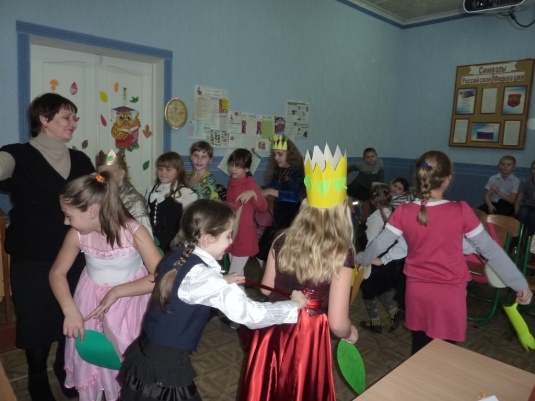 Датой рождения кружка юных экологов «ЮНЭК» стал сентябрь 2013 года. Работу с ребятами, интересующимися проблемами природы, экологии ведет педагог дополнительного образования Алейникова Галина Николаевна. Программа рассчитана на младший школьный возраст.В младшем школьном возрасте закладывается основа взглядов и убеждений относительно окружающего мира. Важно донести до сознания детей то, что они являются частью природы, показать ее значение в жизни человека.Главной целью занятий кружка является воспитание любви к природе, бережного отношения к ней как к среде обитания человека. Педагог на занятиях учит детей любоваться и восхищаться красотой, гармонией и совершенством природы, сохранять и преумножать ее богатства.В ходе занятий ребята знакомятся с животным и растительным миром нашего края, страны. Педагог и воспитанники рассуждают об изменениях, происходящих в природе после  вмешательства человека, о путях предотвращения экологических катастроф, нарушения баланса в окружающем мире.  Этому способствуют различные виды занятий: занятия – путешествия, викторины, конкурсы рисунков и поделок, проведение праздников, экскурсий.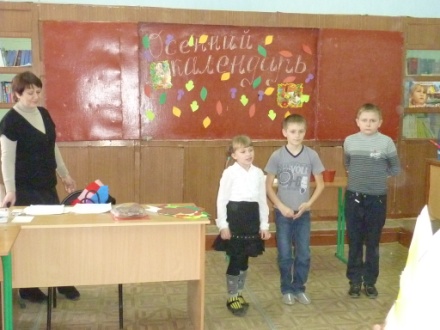 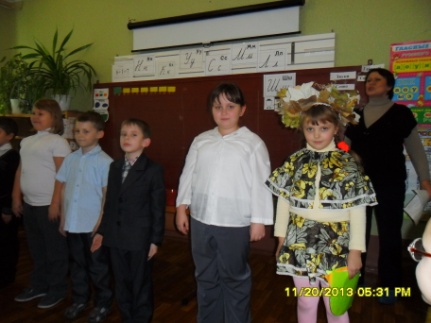 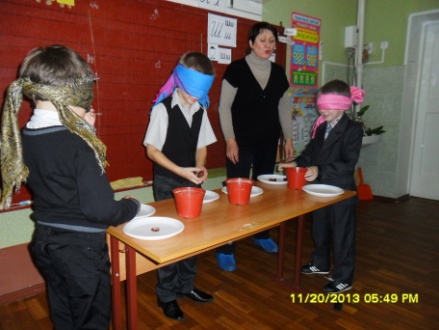 